Znak sprawy: XIV.263.8.2020					Nazwa Wykonawcy:……………………………………………………..OŚWIADCZENIE WYKONAWCY o przynależności lub braku przynależności do tej samej grupy kapitałowej na podstawie art. 24 ust.11 ustawy Prawo zamówień publicznych, zwanej dalej 
„ustawą Pzp”Dotyczy: postępowania o udzielenie zamówienia publicznego, prowadzonego w trybie przetargu nieograniczonego na podstawie ustawy z dnia 29 stycznia 2004 r. – Prawo zamówień publicznych, zwanej dalej „ustawą Pzp”, pod nazwą „Świadczenie usług polegających na dostarczeniu specjalistów do realizacji zadań określonych przez Zamawiającego w ramach obecnie prowadzonych projektów Polona dla Bibliotek 2.0 i Polona dla Naukowców”.Zgodnie z wymogami art. 24 ust. 11 ustawy Pzp, działając w imieniu i na rzecz Wykonawcy* ……………………………………………………………………………...…………………..., 
składam niniejsze oświadczenie, że w rozumieniu ustawy z dnia 16 lutego 2007r. o ochronie konkurencji i konsumentów (t.j. Dz. U. z 2018 r. poz. 798, 650, 1637, 1669, 2243):1) **nie należę do tej samej grupy kapitałowej co Wykonawcy, którzy złożyli odrębne oferty w niniejszym postępowaniu.2) ***należę do tej samej grupy kapitałowej z Wykonawcą, który złożył odrębną ofertę 
w niniejszym postępowaniu.Nazwa tego Wykonawcy: ……………………………………………………………………3) Do niniejszego Oświadczenia dołączam następujące dowody, że powiązania z Wykonawcą wymienionym w pkt 2 nie prowadzą do zakłócenia konkurencji w niniejszym postępowaniu 
o udzielenie zamówienia:****………………………………………………………………………………………………….......................................................				…………………………………....( miejscowość, data)	(kwalifikowalny podpis elektroniczny osoby uprawnionej do składania oświadczeń woli w imieniu Wykonawcy)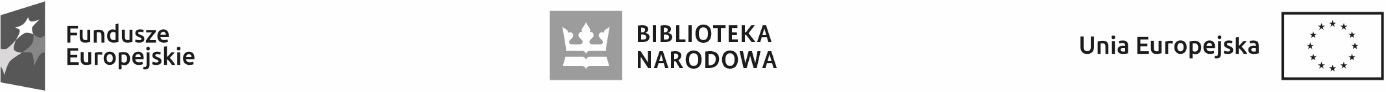 Instrukcja wypełniania:* należy podać nazwę (firmę) i adres Wykonawcy** Wykonawca nienależący do grupy kapitałowej wypełnia punkt 1, wykreślając jednocześnie zapisy pkt 2*** Wykonawca należący do grupy kapitałowej wypełnia informację w pkt 2, wykreślając jednocześnie 
zapisy pkt 1**** Pkt 3 Wykonawca może wypełnić zgodnie z art. 24 ust. 11 ustawy Pzp lub wpisać „nie dotyczy”.Po wypełnieniu Oświadczenia zgodnie z powyższą instrukcją Wykonawca składa podpis pod oświadczeniem.UWAGA Zamawiającego: Wykonawca składa niniejsze Oświadczenie w terminie 3 dni od dnia zamieszczenia na stronie internetowej informacji, o której mowa w art. 86 ust. 5 ustawy Pzp.